JUEVES 21 DE MAYO*CONTENIDO: RELACIONES Y DIFERENCIAS ENTRE CUADRADOS, TRIÁNGULOS, RECTÁNGULOS Y CÍRCULOS.*TÍTULO: JUGAMOS A SER DETECTIVES*TENEMOS QUE AYUDAR AL PATO DONALD A SEGUIR LAS PISTAS PARA DESCUBRIR DIFERENTES FIGURAS GEOMÉTRICAS.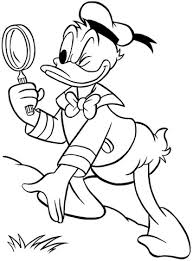 *EL PRIMER CASO QUE TIENE QUE RESOLVER LO ENCONTRARÁS EN LA PÁGINA 90.*EL SEGUNDO CASO, ES UN POCO  MÁS DÍFICIL, TIENE QUE ARMAR UN DIBUJO EN LA PÁGINA 91 UTILIZANDO LAS FIGURAS DE LA PÁGINA 255.*BUSCAMOS TIJERA Y PLASTICOLA. ¿LISTOS?*PARA FINALIZAR TIENES QUE RESPONDER TAMBIÉN LAS PREGUNTAS DE LA PÁGINA 91.¿PUDIERON AYUDARLO?SEGURO QUE SI!!!OPCIONAL FICHA 25ACTIVIDADES COMPROBATORIAS DE PRÁCTICAS DEL LENGUAJEESCRIBÍ LOS NOMBRES DE LOS INTEGRANTES DE TU FAMILIAORDENÁ LAS SÍLABAS PARA FORMAR LA PALABRA.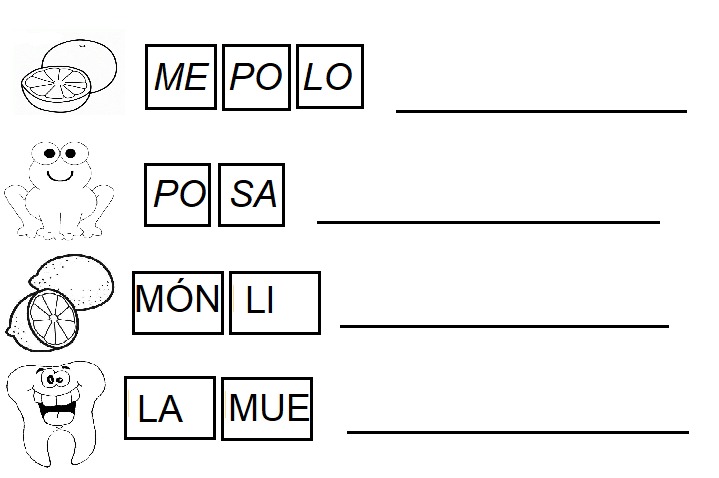 Recuerden que estas actividades deben ser enviadas una vez finalizadas a la docente. Gracias